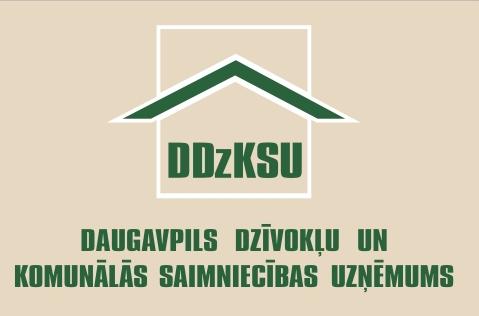 UZAICINĀJUMS PIEDĀVĀJUMA IESNIEGŠANAIDaugavpilī2020.gada 3.septembrīIepirkuma identifikācijas Nr. SIA DDzKSU-2020/154P„Audio klipa izgatavošana radio ēteram”Pasūtītājs      SIA “Daugavpils dzīvokļu un komunālās saimniecības uzņēmums”Liepājas ielā 21, Daugavpilī, LV-5417Tālrunis : 654 07260 Fakss:    654 38872E-pasts:  nikita.aleksejevs@ddzksu.lvMājas lapā: www.ddzksu.lvKontaktpersona iepirkuma jautājumos – Ņikita Aleksejevs, tālr.654 07277Kontaktpersona tehniskajos jautājumos – Jelena Bobkova, tālr. 29992581Iepirkuma priekšmeta apraksts:					Audio klipa izgatavošana radio ēteram (2.pielikums).3.   Piedāvājumu var iesniegt: pa pastu, personīgi SIA “Daugavpils dzīvokļu un komunālās saimniecības uzņēmums”, Liepājas ielā 21, Daugavpilī, kabinetā Nr.304., Nr.303., Nr.315 vai uz e-pastu ar drošu elektronisko parakstu un laika zīmogu.4.  Piedāvājuma iesniegšanas termiņš:  līdz 2020. gada 14.septembrī plkst. 14:00.Ja piedāvājums iesniegts pēc norādītā piedāvājumu iesniegšanas termiņa beigām, to nereģistrē un atdod vai nosūta atpakaļ Pretendentam. Pasūtītājs neparedz piedāvājumu atsaukšanu un grozīšanu. Pretējā gadījumā Pasūtītājs neatver un neizskata pretendenta piedāvājumus.5.   Paredzamais līguma darbības termiņš: 12 (divpadsmit) kalendārie mēneši.6. Pretendentam jābūt reģistrētam normatīvajos aktos noteiktajā kārtībā Komercreģistrā vai līdzvērtīgā reģistrā ārvalstīs.7. Pretendentam (personu apvienībai) iepriekšējo triju gadu laikā jābūt pieredzei iepirkuma priekšmetā minēto pakalpojumu sniegšana.8.   Piedāvājumā jāiekļauj:pretendenta  rakstisks iesniegums par dalību iepirkumā, kas sniedz īsas ziņas par pretendentu  (pretendenta nosaukums, juridiskā adrese, reģistrācijas Nr., kontaktpersonas vārds, uzvārds, tālrunis, fakss, e-pasts – 1.pielikums);informāciju par veiktajiem pakalpojumiem, kas raksturo 7.punktā prasīto pieredzi ierakstīt zemāk esošajā tabulā:Tehniskais un finanšu piedāvājums saskaņā ar 3.pielikumu. Cena jānorāda euro un tajā jāietver iepirkuma priekšmeta cena, normatīvajos aktos paredzētie nodokļi un visas izmaksas, kas saistītas ar uzdevuma izpildi. Izmaksas jānorāda  EUR bez  PVN.9. Paziņojums par rezultātiem tiks publicēts mājas lapā: www.ddzksu.lv.10. Izraudzītajam pretendentam 5 (piecu) kalendāro dienu laikā no iepirkuma līguma saņemšanas dienas jāparaksta tas un jānogādā atpakaļ pasūtītājam uz juridisko adresi. Pēc šī termiņa notecējuma pasūtītājs ir tiesīgs noslēgt iepirkuma līgumu ar nākošo pretendentu.Pielikumā: 1. Pieteikums dalībai iepirkumā (veidlapa);	2. Tehniskā specifikācija (darba uzdevums).	3. Tehniskais un finanšu piedāvājums (veidlapa).Iepirkumu komisijas priekšsēdētāja                                                              I.LeitāneŅ.Aleksejevs 654 07277nikita.aleksejevs@ddzksu.lv1. pielikumspiedāvājuma iesniegšanaiIepirkuma ID Nr.SIA DDzKSU-2020/154PPIETEIKUMS DALĪBAI IEPIRKUMĀ„Audio klipa izgatavošana radio ēteram”,identifikācijas Nr. SIA DDzKSU-2020/154P<Vietas nosaukums>, <gads>.gada <datums>.<mēnesis>1. Uzņēmuma direktora (vadītāja, valdes priekšsēdētāja) ar paraksta tiesībām (vārds, uzvārds) personā, ar šī pieteikuma iesniegšanu:1.1. Iepazinās ar SIA „Daugavpils dzīvokļu un komunālās saimniecības uzņēmums”, reģ. Nr. 41503002485 (turpmāk – Pasūtītājs) organizētā iepirkuma „Audio klipa izgatavošana radio ēteram”, (ID.Nr. SIA DDzKSU-2020/154P) dokumentāciju, t.s. tehnisko (darba) uzdevumu un piekrīt visiem iepirkuma dokumentācijā noteiktām prasībām, garantē attiecīgo prasību izpildi.1.2. Apņemas izpildīt visas iepirkuma dokumentācijā un attiecīgajos normatīvajos aktos noteiktās prasības.1.3. Piedāvājums ir spēkā 180 dienas no noteiktā piedāvājumu iesniegšanas termiņa.2. Mēs apliecinām, ka uz mums neattiecas neviens no šiem gadījumiem:2.1. Ir pasludināts pretendenta maksātnespējas process, apturēta vai pārtraukta tā saimnieciskā darbība, uzsākta tiesvedība par tā bankrotu vai līdz līguma izpildes paredzamajam beigu termiņam tas būs likvidēts.Personas ar paraksta tiesībām:Ja piedāvājumu ir parakstījusi pilnvarota persona, piedāvājumam jāpievieno pilnvara.2.pielikumsIepirkuma ID Nr.SIA DDzKSU-2020/154PTEHNISKĀ SPECIFIKĀCIJA„Audio klipa izgatavošana radio ēteram”Nosaukums:Audio klipa izgatavošana radio ēteram SIA „Daugavpils dzīvokļu un komunālās saimniecības uzņēmums” vajadzībām.Saturs:Nodrošināt Daugavpils iedzīvotāju informēšanu par aktuālajām izmaiņām SIA DDzKSU darbā.IZPILDĪTĀJS nodrošina audio klipu izgatavošanu atbilstoši PASŪTĪTĀJAM tekstam.30-60 sekunžu gars audio reklāmas ieraksts, kurā tiek izmantota viena cilvēka balss un mūzika fona režīmā.Valoda: LATVIEŠU/KRIEVU.IZPILDĪTĀJS saskaņo ar PASŪTĪTĀJU gatavo audio klipu, kuru vienas darba dienas laikā PASŪTĪTĀJS saskaņo, vai lūdz veikt izmaiņas.IZPILDĪTĀJS sagatavo audio klipu 3 (trīs) darba dienu laikā.Ar pieņemšanas – nodošanas akta abpusēju parakstīšanu par PAKALPOJUMA nodošanu visas autora mantiskās tiesības uz gatavo produktu tiek nodotas PASŪTĪTĀJAM. Bez PASŪTĪTĀJA piekrišanas nevar izmantot pieejamo materiālu citiem mērķiem, ieskaitot izmantošanu citos materiālos un citos plašsaziņas līdzekļos.IZPILDĪTĀJAM jāiesniedz PASŪTĪTĀJAM piemērus  uz e-pasta adresi  jelena.bobkova@ddzksu.lv un aprakstu par savu pieredzi audio klipa sagatavošanā.3.pielikumsIepirkuma ID Nr.SIA DDzKSU-2020/154PFINANŠU PIEDĀVĀJUMS„Audio klipa izgatavošana radio ēteram”,identifikācijas Nr. SIA DDzKSU-2020/154PIepazinušies ar iepirkuma „Audio klipa izgatavošana radio ēteram” ID Nr. SIA DDzKSU-2020/154P prasībām:Mēs apliecinām, ka:nekādā veidā neesam ieinteresēti nevienā citā piedāvājumā, kas iesniegts šajā iepirkumā;nav tādu apstākļu, kuri liegtu mums piedalīties iepirkumā un izpildīt tehniskajā specifikācijā norādītās prasības.Nr. p.k.Pasūtītāja nosaukums, tālrunisLīguma darbības termiņšLīgumcena (bez PVN)Līguma īss raksturojums (priekšmets)Pretendenta nosaukumsReģistrācijas numursJuridiskā adreseFaktiskā adreseBankas rekvizīti: nosaukumsKodsKonta numursTālrunis, fakss:E-pastsKontaktpersonaVārds, uzvārds, amatsParakstsDatumsNr.p.k.Piedāvātā pakalpojuma nosaukums un apraksts (vismaz minimālās prasības)1.30 sekunžu gara audio klipa izgatavošana radio ēteram. Valoda:  LATVIEŠU/KRIEVU.2.60 sekunžu gara audio klipa izgatavošana radio ēteram. Valoda:  LATVIEŠU/KRIEVU.Nr.p.k.Piedāvātā pakalpojuma nosaukums un apraksts (vismaz minimālās prasības)Piedāvātā cena par vienu vienību EUR bez PVN1.30 sekunžu gara audio klipa izgatavošana radio ēteram. Valoda:  LATVIEŠU/KRIEVU.2.60 sekunžu gara audio klipa izgatavošana radio ēteram. Valoda:  LATVIEŠU/KRIEVU.Vārds, uzvārds,  amatsParaksts Datums